Olimpiadi del Patrimonio 2020Linee Guida per i docenti referenti e per le squadre partecipanti Per le Olimpiadi, giunte alla loro XV edizione, ANISA propone quest’anno in occasione del cinquecentesimo anniversario della morte dell’artista il tema Raffaello e i suoi con una prospettiva che vuole concentrare l’attenzione sul multiforme ingegno del maestro e sul suo rapporto con gli allievi e con gli intellettuali della corte pontificia. Da Urbino a Perugia, da Firenze a Roma la sua “irresistibile ascesa” non incontra ostacoli e i suoi interessi si allargano dalla pittura, all’architettura, all’archeologia e alla visione moderna della tutela dei monumenti antichi.La diaspora dei suoi allievi dopo il sacco di Roma diffonde la cultura pittorica di Raffaello in tutta Italia.Questo tema permetterà agli studenti di ricostruire uno dei capitoli più straordinari dell’arte italiana in un viaggio attraverso la penisolaSquadre e numero dei partecipanti Ogni scuola può partecipare alla competizione con una squadra composta da tre studenti del triennio o mista biennio/triennio. Una scuola che ha più indirizzi (classico, scientifico, linguistico etc.) può partecipare con più squadre.Selezione di istituto Al fine di costituire la squadra che parteciperà alle selezioni regionali, le scuole organizzeranno la selezione dei partecipanti attraverso prove decise dai docenti su argomenti individuati tra quelli svolti nelle loro programmazioni. Come tipologia si consigliano batterie di domande strutturate e semi strutturate ed esercizi di riconoscimento e di lettura di opere di pittura, scultura e architettura.Selezioni regionali  10 marzo  2020 Si effettueranno in un tempo prestabilito e comprendono una prova. Le sedi delle selezioni verranno comunicate successivamente, circa un mese prima della data della prova. Per informazioni in tal senso i docenti potranno rivolgersi ai referenti regionali, vedi allegato 2 del Bando.E’ costituita da una batteria di circa trenta domande per la maggior parte strutturate o semistrutturate, ma anche aperte  (scelta multipla, vero/falso, completamento, collegamento, riconoscimento, scheda opera etc.). Di queste circa 25 saranno uguali per tutte le regioni partecipanti mentre le restanti, differenziate in Nord, Centro e Sud, avranno come soggetti opere o cicli decorativi appartenenti a quegli specifici   contesti storico artistico ( per es. per il Nord potrà essere  Giulio Romano a Mantova )I partecipanti dovranno dimostrare di possedere: buone conoscenze relative alle opere proposte e agli eventi di riferimento.     Sul sito Anisa a partire dal 4 novembre ci sarà una pagina dedicata e indicazioni per accedere a un dropbox  da cui scaricare  materiali e immagini che saranno oggetto della prova. Il dropbox continuerà ad essere implementato fino al 30 novembre. Solo sulla base di questi materiali verranno formulate le domande oggetto della selezione regionale.Lo studio e la riflessione su questi argomenti si concluderà nella fase finale delle Olimpiadi che si svolgerà a Roma ai primi di maggio con la creazione da parte degli studenti di materiali fotografici, video, azioni sceniche, performance… che approfondiranno Il tema propostoImportante: L’adesione alle Olimpiadi va inviata  all’indirizzo segreteriaolimpiadi@anisa.it  così come le richieste di chiarimenti relative ai contenuti e/o a modalità di partecipazione.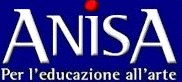 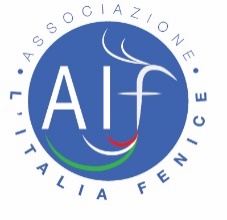 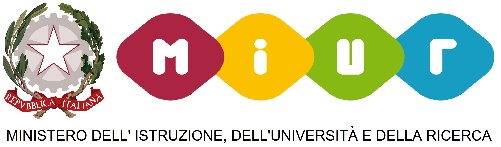 Associazione Nazionale Insegnanti di Storia dell’Arte                           